DD12.51 Schémas : développement durable, ODD et résilience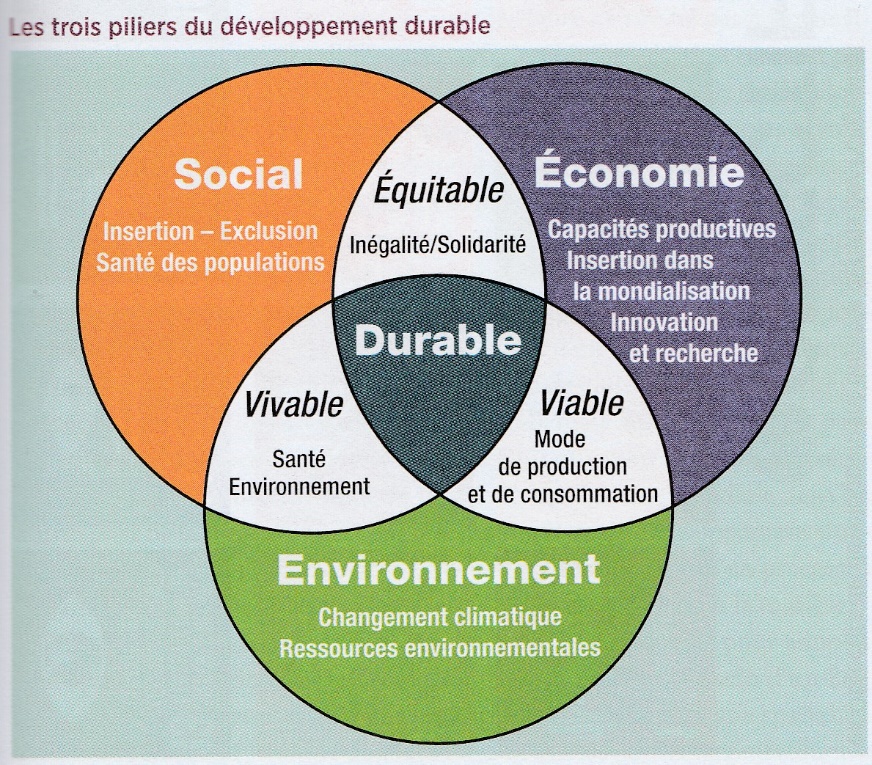 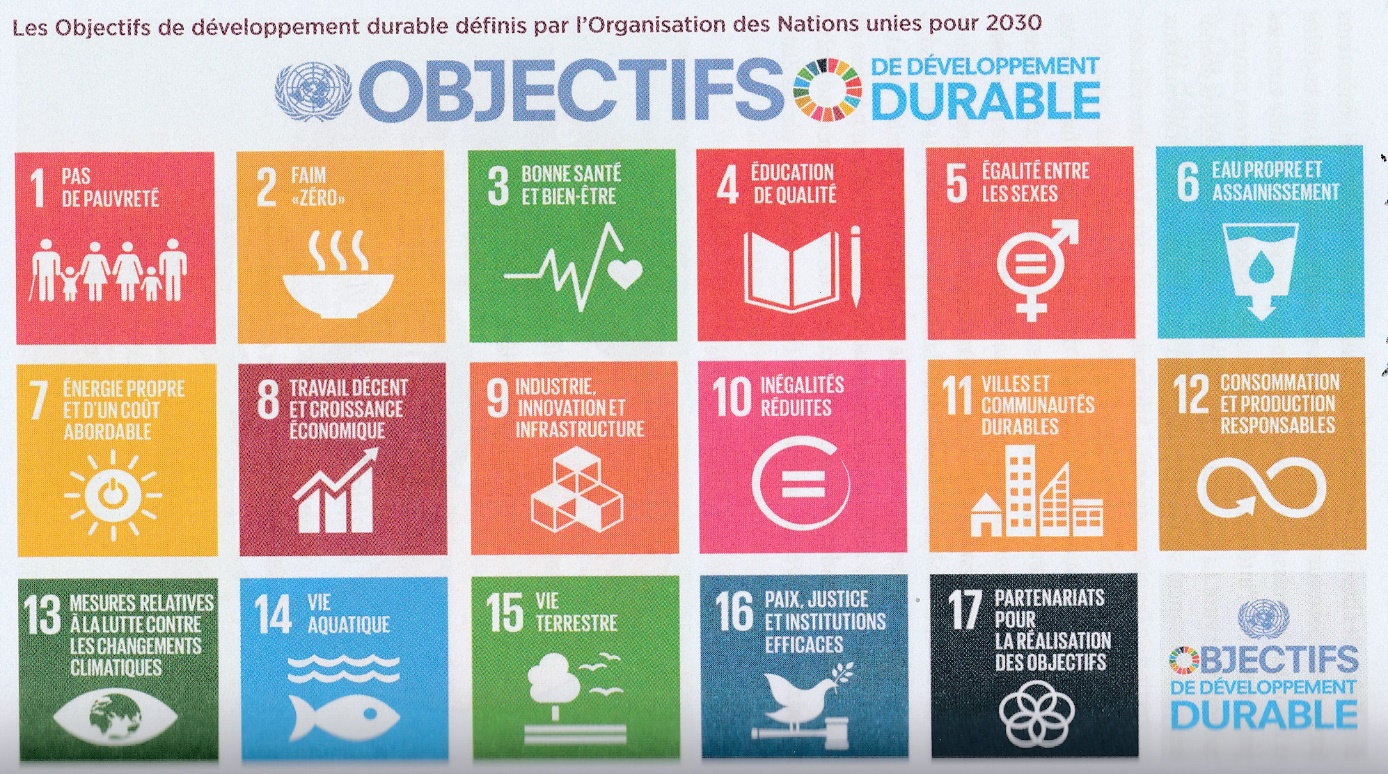 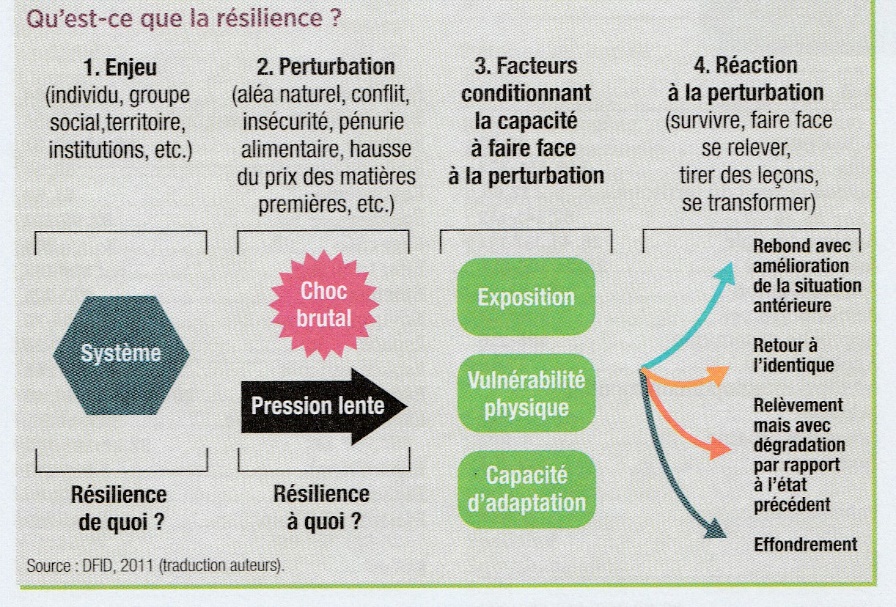 Source : Stéphanie Beucher et Magali Reghezza	, La géographie : pourquoi ? comment ?, Hatier, 2017.